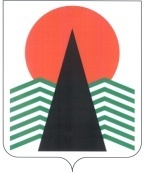  Администрация Нефтеюганского районаТерриториальная комиссияпо делам несовершеннолетних и защите их правПОСТАНОВЛЕНИЕ № 96 22 декабря 2016 года, 10 – 15 ч. г. Нефтеюганск, 3 мкрн., д. 21, каб. 430зал совещаний администрации Нефтеюганского района,(сведения об участниках заседания указаны в протоколе №45 заседания территориальной комиссии)О проводимой в 2016 году структурами системы профилактики безнадзорности и правонарушений несовершеннолетних Нефтеюганского района индивидуальной профилактической работе с несовершеннолетними и семьями, находящимися в социально опасном положении и (или) трудной жизненной ситуации Заслушав и обсудив информацию по вопросу, предусмотренному планом работы территориальной комиссии по делам несовершеннолетних и защите их прав Нефтеюганского района на 2016 год, территориальная комиссия установила:Бюджетным учреждением Ханты-Мансийского автономного округа – Югры «Комплексный центр социального обслуживания населения «Забота» (далее – Учреждение) в течение 2016 года осуществлялась работа с 113 семьями (аналогичный период прошлого года (далее - АППГ) - 103 семьи), в которых воспитываются 190 детей (АППГ -197). За 11 месяцев 2016 года были сняты с учёта 59 семей (АППГ - 67 семей), из них 42 семьи (АППГ - 46) по нормализации положения, что составляет 71% (АППГ - 68%) от общего количества снятых с учёта. На 1 декабря 2016 года специалистами Учреждения индивидуальная профилактическая работа проводится с 48 семьями, находящимися в социально опасном положении, в которых воспитывается 87 несовершеннолетних, из 33 семей в 2 случаях на профилактическом учёте состоят и семья и несовершеннолетние, и в 15 семьях, на учёте состоят только несовершеннолетние. В течение 2016 года Учреждением организовано 99 (АППГ – 98) выездов службы «Экстренная детская помощь», из них 58 (АППГ – 54) внеплановых выездов по поступившей информации от  органов и учреждений системы профилактики безнадзорности и правонарушений несовершеннолетних. Данным видом помощи охвачено 117 семей (АППГ – 101), в которых проживают 228 детей (АППГ – 185).	В течение 2016 года индивидуальная профилактическая работа была организована в отношении 19 несовершеннолетних и 22 семей, находящихся в социально опасном положении. С целью выявления акцентуации характера несовершеннолетних, личностных особенностей подростков, воспитательного потенциала родителей со всеми проведены диагностические мероприятия (анкетирование, экспресс диагностики, беседы и т.д.), на основании собранных данных составлены индивидуальные программы реабилитации, включающие коррекционные мероприятия, направленные на социализацию личности, формирование положительных личностных качеств подростков, повышение психолого-педагогической грамотности родителей в вопросах воспитания детей, гармонизацию детско-родительских отношений, мотивации к ведению ЗОЖ, улучшению материального положения семей. В целях повышения воспитательного потенциала, индивидуальными, групповыми коррекционными занятиями, такими как «Родительская гостиная», «Мудрость родительской любви», «В поисках понимания» и др. в отчетном периоде охвачено 28 родителей, из числа находящихся в социально опасном положении, с 6 семьями проведены коррекционные занятия, направленные на гармонизацию и налаживание детско-родительских взаимоотношений в семье, такие как «Влияние отца в семье на становление мужественных качеств подростка», «Что меня устраивает в семье, а что нет», «Особенности взаимоотношений с подростком» «Мудрость отцовской любви», «Родительские победы и поражения», «Принятие и исполнение родительской роли», «Жестокость порождает жестокость», «Методы и способы саморегуляции», «Стили конструктивного взаимодействия с подростком», «Ценности семьи: семейное счастье». Для 3-х семей организованы сетевые встречи с целью поиска конструктивных способов разрешения конфликтных ситуаций в семье.В рамках передвижного мини-клуба на дому «Путь к себе» в течение 2016 года оказывалась помощь в виде индивидуальной психолого-педагогической поддержки через консультативные и коррекционные мероприятия. Данным видом деятельности охвачено 104 несовершеннолетних и 81 родитель.К социально значимым мероприятиям, проводимым Учреждением (клубы по интересам, тематические групповые занятия, волонтёрские профилактические акции и другие мероприятия), в течение года привлечено 46 несовершеннолетних, из числа находящихся в социально опасном положении. В отчетном периоде оказано содействие в прохождении курса реабилитации 13 несовершеннолетним в Учреждениях социальной защиты населения за пределами Нефтеюганского района (профильный военно-спортивный лагерь «Легион» - 2, «Гелиос» - 2 , «На Калинке» - 7 , пансионат «Красный октябрь» Ростовская область – 2). В течение 2016 года 25 семьям, находящимся в социально опасном положении оказана помощь в сборе документов и содействие в получении государственной и единовременной социальной помощи, 10 семьям предоставлена срочная социальная помощь в виде вещей, продуктов питания.Кроме этого специалистами Учреждения на постоянной основе с семьями и несовершеннолетними, находящимися в социально опасном положении проводится информационно - просветительная работа по предупреждению чрезвычайных происшествий с детьми, соблюдению пожарной безопасности, повышению компетентности родителей в вопросах воспитания детей, в том числе осуществляется информирование о мероприятиях, проводимых на базе Учреждения. В течение 2016 года в бюджетном учреждении Ханты - Мансийского автономного округа - Югры "Реабилитационный центр для детей и подростков с ограниченными возможностями "Дельфин" (далее – Реабилитационный центр) осуществлялась работа с 2 несовершеннолетними и 22 семьями, находящимися в социально опасном положении, имеющими 47 несовершеннолетних детей, из них 3 ребенка-инвалида. В отчетном периоде социальные услуги в условиях Реабилитационного центра получил 21 ребенок из 12 семей, из них, 1 ребенок-инвалид в течение 10 месяцев обслуживался Службой домашнего визитирования; 5 детей прошли курс реабилитации в группе полного дня, для дошкольного возраста (3 ребенка по 1 курсу, 2 ребенка по 2 курса); 1 ребенок – в группе кратковременного пребывания для детей школьного возраста (1 курс реабилитации); 14 детей в группе круглосуточного пребывания стационарного отделения, из них 3 ребенка прошли курс реабилитации дважды. По итогам 2016 года на учете в  Реабилитационном центре остаются 19 семей, в которых воспитываются 38 несовершеннолетних детей, их них в настоящее время проходят курс реабилитации 6 детей из 3 семей, находящиеся в социально опасном положении.В 2016 году в бюджетное учреждение Ханты-Мансийского автономного округа – Югры «Нефтеюганская районная больница» в педиатрическое отделение были доставлены 18 несовершеннолетних, находящихся в социально опасном положении, в стационаре детям проведено обследование, лечение и  оздоровление.За текущий период 2016 года специалистами Нефтеюганской районной больницы проведена следующая профилактическая работа:- патронажи в семьи, находящиеся в социально опасном положении – 529;- проведено 1215 профилактических бесед участковыми врачами на патронажах семей, в кабинете медико - социальной помощи детям  и подросткам.Организовано оздоровление детей из семей социального риска:- в казенном учреждении Ханты-Мансийского автономного округа -Югры «Детский противотуберкулёзный санаторий им. Е.М. Сагандуковой» - 4 детей, - в бюджетном учреждении Ханты-Мансийского автономного округа - Югры «Нефтеюганская районная больница» - 25 несовершеннолетних,	- в окружной клинической больнице г. Ханты-Мансийск -1 ребенка.Кроме этого в летний период санаторно-курортные путевки «Мать и дитя» были предложены 2 семьям, из числа находящихся в социально опасном положении, которые от оздоровления отказались.	Образовательные учреждения Нефтеюганского района осуществляют профилактическую работу в отношении 10 несовершеннолетних (АППГ -23) и 30 семей (АППГ -26). В 2016 году образовательными учреждениями оказана следующая помощь несовершеннолетним и семьям, находящимся в социально опасном положении:	- охвачено дополнительным образованием – 100 % несовершеннолетних, из числа находящихся в социально опасном положении.	- обеспечено бесплатным питанием в школе 100% учащихся, из числа находящихся в социально опасном положении.	 - трудоустроено в 2016 году 20 человек – из них 1 несовершеннолетний отработал 5 месяцев, 4 чел. - отработали 3 месяца, 8 чел. - отработали по 2 месяца, 7 чел. по 1 месяцу. - посетили дворовые площадки в летний период - 33 несовершеннолетних, из числа находящихся в социально опасном положении. Специалистами казенного учреждения Ханты-Мансийского автономного округа - Югры «Нефтеюганский центр занятости населения»:- оказана государственная услуга по профессиональной ориентации в целях выбора сферы деятельности (профессии), трудоустройства, профессионального обучения – 26 чел., из числа находящихся в социально опасном положении;- трудоустроено в свободное от учебы время - 22 подростка, из числа находящихся в социально опасном положении.С целью оказания консультационных услуг по профориентации, обучению, трудоустройству, согласно планам индивидуальной профилактической работы и списков родителей, нуждающихся в трудоустройстве, в отчетном периоде было направлено 37 заказных писем, как подросткам, так и родителям, с приглашением посетить центр занятости, 22 семьи были посещены специалистами Центра занятости по месту жительства. Обратились в центр занятости 11 человек, из них 3 родителей были трудоустроены, 1 родитель по направлению центра занятости прошел профессиональное обучение по профессии «кладовщик», 1 несовершеннолетний зарегистрирован в качестве гражданина, ищущего работу.За период январь-декабрь 2016 года Департаментом культуры и спорта индивидуальная профилактическая работа проводилась в отношении 68 несовершеннолетних, находящихся в социально опасном положении (СОП) и (или) трудной жизненной ситуации (ТЖС), состоящих на учете в КДН и ЗП. 	Специалистами учреждений культуры и спорта подростки вовлекаются в занятия кружков, секций, клубов, в проведение культурно и спортивно-массовых мероприятий, акций, посещение поселенческих библиотек и др.	В летний период 2016 года к культурно-досуговой и физкультурно-оздоровительной деятельности привлечены: в июне 28 детей (40,6%) (АППГ 37) из числа находящихся в социально опасном положении, из них 5 человек регулярно посещали площадки кратковременного пребывания; в июле в учреждениях культуры были задействованы 31 несовершеннолетний (44,9 %) (АППГ 35), из них 2 ребенка посещали площадку кратковременного пребывания; в августе к мероприятиям в учреждениях культуры были привлечены 33 несовершеннолетних (49,3 %) (АППГ – 38), из них 2 детей посещали площадку кратковременного пребывания, 6 ребят дворовые площадки.В учреждениях физической культуры и спорта с целью организации отдыха и оздоровления в каникулярный период в учреждениях спорта гп. Пойковский были использованы малозатратные формы работы: осуществлялось сопровождение пришкольных площадок,  лагерей, организована площадка кратковременного пребывания, данным видом деятельности охвачены 8 несовершеннолетних из числа, находящихся в социально опасном положении. В период летней кампании на площадках кратковременного пребывания детей было проведено более 110 спортивно-массовых мероприятий, в которых приняло участие более 1300 детей и подростков.На площадках дневного пребывания было задействовано 1060 (АППГ – 1110) несовершеннолетних, из них 63, из числа находящихся в социально опасном положении (июнь - 22 чел., июль - 29 чел., август - 12 чел.).Кроме этого была проведена работа по информированию детей и родителей об имеющихся досуговых мероприятиях работниками учреждений спорта и культуры, информация размещалась на стендах учреждений социальной сферы, рекламных щитах в поселениях, а так же проводилось устное информирование детей и родителей о проводимых мероприятиях.На профилактическом учёте в отделе по опеке и попечительству администрации Нефтеюганского района состоит 17 семей, находящихся в социально опасном положении (в них воспитывается 31 несовершеннолетний). Специалистами отдела по опеке и попечительству в составе службы «Экстренная детская помощь» осуществлено 66 выездов. Вручено 52 предупреждения родителям об ответственности за воспитание, содержание своих несовершеннолетних детей. В территориальную комиссию по делам несовершеннолетних и защите их прав направлено 21 заключение о целесообразности организации индивидуальной профилактической работы с семьями (АППГ - 13), находящимися в трудной жизненной ситуации или в социально опасном положении. Индивидуальная профилактическая работа организована в отношении 19 семей (АППГ -11). За отчётный период в отдел по опеке и попечительству поступило 109 сообщение (как устных, так и письменных) о нарушении прав и законных интересов несовершеннолетних:- образовательных учреждений - 19, - медицинских учреждений - 4, - учреждений социальной защиты населения - 8, - ОМВД России по Нефтеюганскому району - 7, - граждан - 11, - территориальной комиссии по делам несовершеннолетних и защите их прав Нефтеюганского района – 60.В связи с трудной жизненной ситуацией, сложившейся в семье, отделом по опеке и попечительству Нефтеюганского района приняты меры по помещению детей в социальные учреждения, так за отчётный период 10 несовершеннолетних помещены в бюджетное учреждение «Центр социальной помощи семье и детям «Веста»,  20 несовершеннолетних в бюджетное учреждение «Нефтеюганская районная больница» гп. Пойковский.По состоянию на 19 декабря 2016 года решением Нефтеюганского районного суда 6 родителей лишены родительских прав (в отношении 7 детей), 5 родителей ограничены в родительских правах (в отношении 5 детей).Четыре родителя прошли лечение от алкогольной зависимости.По состоянию на 1 декабря 2016 года на учете в Отделе министерства внутренних дел России по Нефтеюганскому району состоят 20 несовершеннолетних (АППГ – 43), 44 родителя (АППГ – 45), с которыми проводиться следующая работа:- ведение контроля за образом жизни через индивидуальные посещения по месту жительства;- проверка образа жизни несовершеннолетнего во время специальных мероприятий, отработка территорий, совместное патрулирование с другими службами (по плану);- ежемесячно с наружными службами ОМВД проводятся инструктажи, даются задания по проверке состоящих на учете с целью контроля и выявления нарушений.В общеобразовательных учреждениях района за 11 месяцев 2016 года инспекторами ПДН проведено 359 лекций и бесед, 42 родительских собрания.С целью профилактики правонарушений и преступлений несовершеннолетних в каждом образовательном учреждении района утвержден план совместной работы, осуществляются совместные рейды по месту жительства учащихся, состоящих в «группе риска» и на профилактическом учете.	За отчетный период в отношении родителей (законных представителей) составлено 80 административных материалов по ч. 1 ст. 5.35 КоАП РФ, 4 протокола по ст. 20.22 КоАП РФ, в отношении несовершеннолетних составлено административных протоколов: по ст. 20.21 КоАП РФ – 5, ст. 7.27 КоАП РФ – 3, ч. 1 ст. 20.1 КоАП РФ - 1.	На конец отчетного периода 2016 года на учете в филиале по Нефтеюганскому району Федерального казенного учреждения уголовно-исполнительной инспекции по Ханты-Мансийскому автономному округу - Югре в течение 2016 года условно осужденный несовершеннолетние не состоят.	По статистическим данным территориальной комиссии по делам несовершеннолетних и защите их прав на 1 декабря 2016 года индивидуальная профилактическая работа проводится в отношении 34 семей, находящихся в социально опасном положении, в которых воспитывается 67 детей (АППГ – 38/71) и в отношении 16 несовершеннолетних (АППГ – 32). 	Анализируя эффективность проводимой профилактической работы органами и учреждениями системы профилактики с семьями и несовершеннолетними, находящимися в социально опасном положении за 11 месяцев 2016 года, следует отметить положительные результаты, а именно основными причина прекращения индивидуальной профилактической работы являются устранение социально опасного положения семей (26 из 38) и исправление поведения несовершеннолетних (19 из 25). 	На основании вышеизложенного, территориальная комиссия по делам несовершеннолетних и защите их прав  Нефтеюганского района п о с т а н о в и л а:	 1. Утвердить межведомственный план мероприятий по проведению в праздничные дни (Новый год, Рождество) индивидуальной профилактической работы с семьями, находящимися в социально опасном положении, по предупреждению чрезвычайных происшествий с несовершеннолетними (далее – межведомственный план) (приложение).	Исполнителям Межведомственного плана направить информацию об исполнении мероприятий в территориальную комиссию по делам несовершеннолетних и защите их прав Нефтеюганского района 	Срок: по пунктам 1-3 Межведомственного плана в сроки, указанные в Межведомственном плане, по пунктам 4 - 7 Межведомственного плана  - не позднее 15 января 2017 года.	2. Департаменту образования и молодежной политики (Н.В.Котова) во исполнение Методических рекомендаций по включению в межведомственный комплексный план мероприятий, направленных на внедрение современных форм работы с несовершеннолетними по вопросам соблюдения требований безопасности (постановление Комиссии по делам несовершеннолетних и защите их прав при Правительстве Ханты-Мансийского автономного округа – Югры № 121 от 08.12.2016):	2.1. Обобщать (не реже 1 раза в год) и распространять среди образовательных учреждениях эффективную практику работы организаций, осуществляющих образовательную деятельность, о проводимой разъяснительной работе среди несовершеннолетних и их родителей (законных представителей) по вопросам соблюдения требований безопасности.	2.2. Подготовить и утвердить локальным актом примерный план мероприятий, направленных на внедрении современных форм работы с несовершеннолетними по вопросам соблюдения требований безопасности. Примерный план распространить среди организаций, осуществляющих образовательную деятельность, с целью применения в работе при реализации мероприятий по вопросам соблюдения несовершеннолетними требований безопасности	Срок: не позднее 1 июля 2017 года.Председатель территориальной комиссии                                              В.Г.МихалевПриложение к постановлению ТКДН и ЗП № 96 от 22.12.2016Межведомственный план мероприятий по проведению в праздничные дни (Новый год, Рождество) индивидуальной профилактической работы с семьями, находящимися в социально опасном положении, по предупреждению чрезвычайных происшествий с несовершеннолетними№ Мероприятие СрокСтруктура1Подготовить и направить персональное информирование родителей (законных представителей) несовершеннолетних, находящихся в социально опасном положении, о вариантах организации досуга в период зимних каникулДо 23.12.2016Отдел по делам несовершеннолетних, защите их прав2Подготовить и направить несовершеннолетним, находящимся в социально опасном положении, и их родителям памятки по вопросам предупреждения чрезвычайных происшествий с несовершеннолетними До 23.12.2016Отдел по делам несовершеннолетних, защите их прав3Разработать график дежурств   ответственных должностных лиц  органов и учреждений системы профилактики безнадзорности и правонарушений несовершеннолетних на период празднования новогодних и рождественских праздников с указанием сотовых номеров для экстренной связиДо 29.12.2016Департамент образовани и молодежной политикиДепартамент культуры и спортаОтдел по опеке и попечительствуОМВД России по Нефтеюганскому району (ОУУП и ПДН)4Организовать проведение профилактических рейдов по предупреждению пожаров, гибели и травматизма детей в семьях, находящихся в социально опасном положении, с распространением тематических памятокДо 30.12.2016Администрации поселений во взаимодействии с ОМВД России по Нефтеюганскому району, отделом по делам несовершеннолетних, защите их прав, отделом по опеке и попечительству5Организовать и провести поздравления с вручением новогодних подарков детям из семей, находящихся в социально опасном положении, одновременно провести профилактические беседы с родителями и детьми по предупреждению чрезвычайных происшествий с несовершеннолетнимиДо 31.12.2016БУ ХМАО-Югры «КЦСОН «Забота»6Проведение патронажа семей, находящихся в социально опасном положении03.01.201706.01.2017БУ ХМАО-Югры «КЦСОН «Забота»7Проведение профилактического рейда по семьям, находящимся в социально опасном положении, совместно с инспектором по профилактике пожаров по вопросам соблюдения требований пожарной безопасности в отопительный сезон, в том числе по безопасному использованию электрооборудования и печного отопления  06.01.2017БУ ХМАО-Югры «КЦСОН «Забота» (филиал Юганская Обь) 